                                                                    دانشگاه علوم پزشکی و خدمات بهداشتی و درمانی زابل         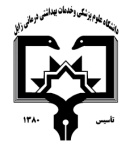                                                                                                     معاونت آموزشی                                                      مرکز مطالعات و توسعه آموزش علوم پزشکی دانشگاه علوم پزشکی                                                                                                                                                      فرم طرح درس روزانه*موارد مدنظر ارزشیابی: حضور فعال در کلاس           سئوالات کلاسی              امتحان میان ترم               پروژه درسی              کنفرانس – ترجمه            فعالیت علمی و گزارش کار           امتحان پایان نیمسال                 سایر*منابع درسی مورد استفاده : 1)آلودگی هوا- دکتر منصور غیاث الدین- انتشارات دانشگاه تهران2)بهداشت هوا و روش های مبارزه با آلاینده ها( محیطی و صنعتی)، مهندس حسن امیربیگی، مهندس اکبر احمدی آسورف انتشارات اندیشه رفیع3) تهویه صنعتی، دکتر محمدجواد جعفری، انتشارات فدک ایساتیس*هدف کلی درس : آشنایی با روش های مختلف کاهش تراکم آلاینده های هوا و میزان مواجهه*شرح مختصری از درس : (برای هر جلسه تنظیم گردد)  روش های  یادهی-یادگیری می تواند  شامل : سخنرانی ،بحث در گروهای کوچک ،نمایشی ،پرسش و پاسخ ،حل مسئله (pbl)،گردش علمی ،آزمایشگاهی ،یادگیری بر اساس case و غیرهدانشکده:                         بهداشت                                                                           نام مدرس:                 علیرضا خمر                                                                  رتبه علمی:  مربینام درس:    مبانی کنترل آلودگی هوا                                      کد درس:                     830035               نوع درس(تئوری /عملی):       1 واحد تئوری                            تعداد واحد :        2                                         میزان ساعت : 17رشته تحصیلی فراگیران:           مهندسی بهداشت حرفه ای                                      مقطع تحصیلی فراگیران :     کارشناسی                                        نیمسال ارائه درس:  اولشماره جلسه اهداف اختصاصی (رئوس مطالب همان جلسه)اهداف ویژه رفتاری همان جلسه(دانشجو پس از ارائه درس قادر خواهد بود)حیطه ایجاد تغییرات پس از آموزش          ( شناختی،روان حرکتی،عاطفی) حیطه ایجاد تغییرات پس از آموزش          ( شناختی،روان حرکتی،عاطفی) روش های یاددهی-یادگیریمواد و وسایل آموزشی تکالیف دانشجو 1روش های فنی کنترل الودگی هوا 1تهویه موضعی را تعریف کند.موارد استفاده از تهویه ی موضعی را بیان کند.محاسبات مربوط به تهویه ی موضعی را شرح دهد.  شناختی  شناختیسخنرانی، پرسش و پاسخویدئو پروژکتور، ماژیک و وایت بردحضور فعال در بحث کلاسی2روش های فنی کنترل الودگی هوا 2(ادامه جلسه قبل)تهویه موضعی را تعریف کند.موارد استفاده از تهویه ی موضعی را بیان کند.محاسبات مربوط به تهویه ی موضعی را شرح دهد.  شناختی  شناختیسخنرانی، پرسش و پاسخویدئو پروژکتور، ماژیک و وایت بردحضور فعال در بحث کلاسی3معرفی سیستم های پالایش آلاینده ها (سیکلون، اسکرابر و بسترهای جاذب)سازو کار عملکرد سیکلون را شرح دهد.مواردکاربرد سیکلون را بیان کند.سازو کار عملکرد اسکرابر را شرح دهد.موارد کاربرد اسکرابر را بیان کند.بسترهای جاذب را شرح دهد.  شناختی  شناختیسخنرانی، پرسش و پاسخویدئو پروژکتور، ماژیک و وایت بردحضور فعال در بحث کلاسی4معرفی سیستم های پالایش آلاینده ها (فیلترها و الکتروفیلترها)سازو کار عملکرد فیلتر را شرح دهد.سازو کار عملکرد الکتروفیلتر را شرح دهد.کاربرد فیلتر و الکتروفیلتر را بیان نماید.شناختیشناختیسخنرانی، پرسش و پاسخویدئو پروژکتور، ماژیک و وایت بردبحث گروهی در مورد مباحث درسی مرتبط5معرفی سیستم های پالایش آلاینده ها (رسوب دهنده های حرارتی، تجهیزات جمع آوری بیوآئروسول ها)سازو کار عملکرد رسوب دهنده های حرارتی را شرح دهد.سازو کار عملکرد جمع آوری کننده های بیوآئروسول را شرح دهد.کاربرد رسوب دهنده های حرارتی و جمع آوری کننده های بیوآئروسول ها را را بیان نماید.  شناختی  شناختیسخنرانی، پرسش و پاسخویدئو پروژکتور، ماژیک و وایت بردحضور فعال در بحث کلاسی6آشنایی با وسایل حفاظت فردی( ماسک ها، لباس، دستکش و...)انواع ماسک ها را نام  ببردوانواع لباس را نام ببرد.انواع دستکش ها را نام ببرد.سازو کار عملکرد ماسک ها را شرح دهد.موارد کاربرد هریک از تجهیزات حفاظت فردی را نام ببرد.انواع ماسک ها را نام  ببردوانواع لباس را نام ببرد.انواع دستکش ها را نام ببرد.سازو کار عملکرد ماسک ها را شرح دهد.موارد کاربرد هریک از تجهیزات حفاظت فردی را نام ببرد.  شناختیسخنرانی، پرسش و پاسخویدئو پروژکتور، ماژیک و وایت بردحضور فعال در بحث کلاسی7آشنایی با مزایا و معایب اقدامات کنترلیمزایا و معیب دستگاههای کنترل آلاینده های ذره ای را بیان کند.مزایا و معایب دستگاههای کنترل گازها و بخارات را بیان کند.مزایا و معیب دستگاههای کنترل آلاینده های ذره ای را بیان کند.مزایا و معایب دستگاههای کنترل گازها و بخارات را بیان کند.  شناختیسخنرانی، پرسش و پاسخویدئو پروژکتور، ماژیک و وایت بردحضور فعال در بحث کلاسی8ارائه نمونه های کاربردی اقدامات کنترلی در صنایع مختلفاقدامات کنترلی در صنایع نساجی، فرش، سیمان، صنایع فلزی و... را بیان نماید.اقدامات کنترلی در صنایع نساجی، فرش، سیمان، صنایع فلزی و... را بیان نماید.  شناختیسخنرانی، پرسش و پاسخویدئو پروژکتور، ماژیک و وایت بردحضور فعال در بحث کلاسی9رفع اشکالآشنایی با نمونه سوالات و رفع اشکال دانشجویان  شناختی  شناختیسخنرانی، پرسش و پاسخویدئو پروژکتور، ماژیک و وایت بردحضور فعال در بحث کلاسی